              АНАПА,     «НА ТУРГЕНЕВА»                        Лето 2021Гостиница «На Тургенева» находится в зеленом тихом районе Анапы в районе Высокого берега. Город Анапа – это один из знаменитых курортов Краснодарского края, расположенный на Черноморском побережье. Туристы едут сюда за прекрасным отдыхом на фоне красивейших пейзажей. Путешественников в Анапе ждет теплое море, яркое солнце и целебный климат. Поскольку мелкое море в районе Анапы привлекает огромное количество семей с детьми разных возрастов, то и для них найдутся развлечения. Среди них, пожалуй, самым популярным является посещение местного океанариума с ярчайшими представителями подводного мира, которых содержат в самых современных аквариумах. Также дети придут в восторг от посещения дельфинария, где постоянно проходят интересные шоу с участием животных. До моря и набережной от гостиницы «На Тургенева»  через красивый бульвар с розарием. Это современное 3-х этажное здание с большими и просторными террасами. Рядом парк, набережная с кафе и ресторанами, столовые с комплексными обедами, торговые центры и крупные санатории, в которых можно пройти лечение по курсовкам. В уютном дворе есть места для отдыха, теннисный стол.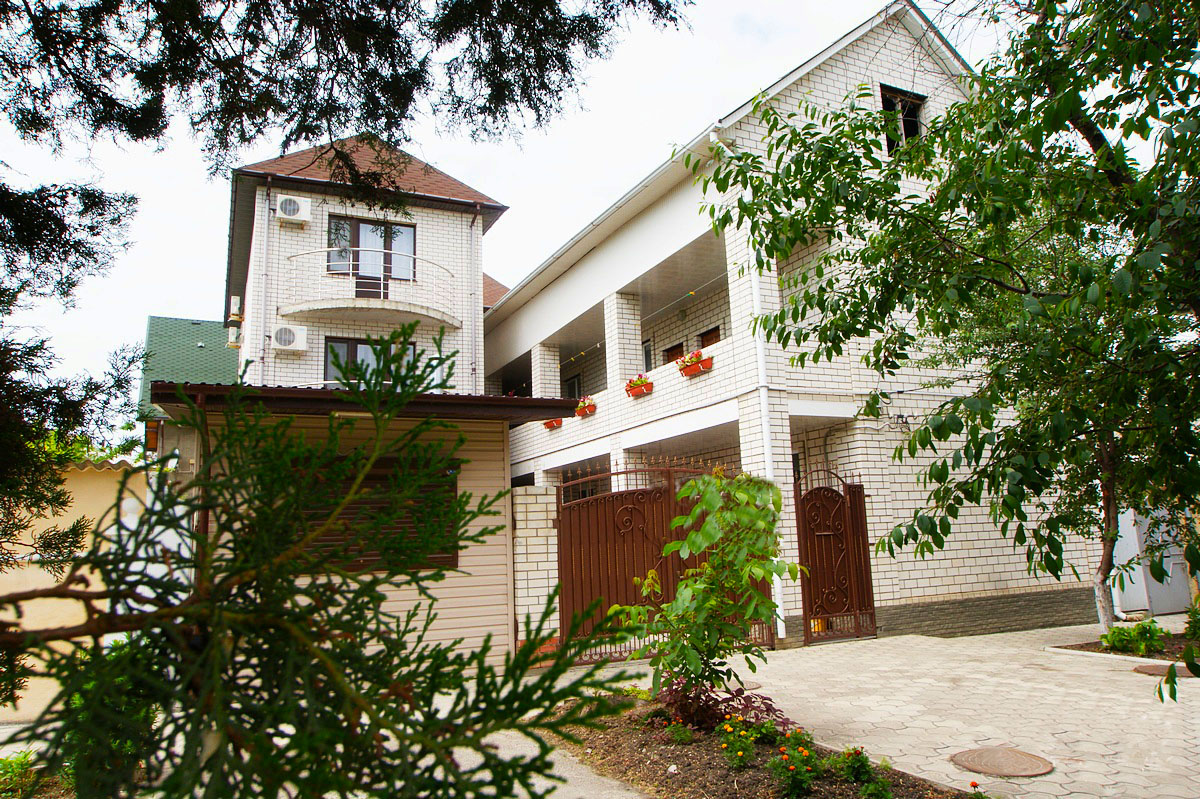 Размещение: «Стандарт» 2-х  местные номера  с удобствами (WC, душ, ТВ, холодильник,  кондиционер, односпальные кровати, прикроватные тумбочки, тумбочка, шкаф для одежды, журнальный столик, доп. место -  кресло-кровать).Пляж: 3 мин -песчаный.Питание: во дворе расположена общая кухня с необходимым набором посуды для самостоятельного приготовления пищи. Дети: до 12 лет скидка на проезд – 200 руб.Стоимость тура на 1 человека (7 ночей )В стоимость входит:  проезд на  автобусе, проживание в номерах выбранной категории, сопровождение, страховка от несчастного случая. Курортный сбор за доп. плату – 10 руб/чел. в день.Выезд из Белгорода  еженедельно по пятницам.Хочешь классно отдохнуть – отправляйся с нами в путь!!!!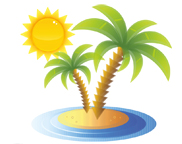 ООО  «Турцентр-ЭКСПО»                                        г. Белгород, ул. Щорса, 64 а,  III этаж                                                                                                            Остановка ТРЦ «Сити Молл Белгородский»     www.turcentr31.ru      т./ф: (4722) 28-90-40;  тел: (4722) 28-90-45;    +7-951-769-21-41РазмещениеЗаездыСТАНДАРТ2-х мест. с удоб.СТАНДАРТ2-х мест. с удоб.РазмещениеЗаезды Основное местоДоп. местодети до 12 лет28.05.-06.06.7750655004.06.-13.06.7950655011.06.-20.06.8650685018.06.-27.06.8650685025.06.-04.07.9950760002.07.-11.07.10450795009.07.-18.07.10450795016.07.-25.07.10850815023.07.-01.08.10850815030.07.-08.08.10850815006.08.-15.08.10850815013.08.-22.08.10850815020.08.-29.08.9850765027.08.-05.09.9650750003.09.-12.09.8850715010.09.-19.09.8650690017.09.-26.09.86506900